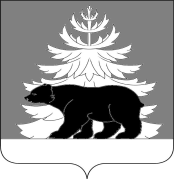 Контрольно-счетная палатаЗиминского районного муниципального образованияЗаключение № 01-10/17по результатам внешней проверки годового отчета об исполнении бюджета Хазанского муниципального образования за 2020 год.                                                                           УТВЕРЖДАЮПредседатель Контрольно-                                                                                                                      счетной палаты       Е.В.Шульгина                                                                                                                                  Приказ №08 от 30.04.2021г.     г. Зима                                                                     30 апреля 2021 г.           Настоящее  заключение подготовлено Контрольно-счетной палатой Зиминского районного муниципального образования (далее КСП Зиминского района), в соответствии со ст. 264.4 Бюджетного кодекса Российской Федерации , ч. 3 п. 2 ст. 9 Федерального закона от 07.02.2011  № 6-ФЗ «Об общих принципах организации и деятельности контрольно-счетных органов субъектов Российской Федерации и муниципальных образований» (далее – Закон № 6-ФЗ), «Положения о бюджетном процессе в Хазанском муниципальном образовании»,  (далее по тексту – Положение о бюджетном процессе), п. 3 ст. 8 Положения о Контрольно-счетной палате Зиминского районного муниципального образования, утвержденного решением Думы Зиминского муниципального района от 19.12.2018№ 371, на основании Соглашения о передаче полномочий по осуществлению внешнего муниципального финансового контроля  от 10.02.2014г., распоряжения Председателя Контрольно-счетной палаты Зиминского районного муниципального образования  от 11.03.2021 № 01-21/10  «О проведении внешней проверки годовой отчетности об исполнении бюджета Хазанского муниципального образования за 2020 год».      Основание для проведения мероприятия: Бюджетный кодекс Российской Федерации (далее -БК РФ), план работы   КСП Зиминского района на 2021 год.         Цели мероприятия: - установление законности, полноты и достоверности документов материалов, представленных в составе отчета об исполнении бюджета Хазанского муниципального образования; - установление результативности, эффективности исполнения бюджета, соответствия фактического исполнения бюджета его плановым назначениям, установленным решениями Думы Хазанского муниципального образования.       Объект мероприятия: Хазанское муниципальное образование.      Предмет мероприятия: годовой отчет об исполнении бюджета Хазанского муниципального образования, бюджетная отчетность муниципального образования, представленная в КСП Зиминского района в соответствии с требованиями статьи 264.1 БК РФ.         Проверяемый период: 2020 год.  Общие положенияВнешняя проверка годового отчета об исполнении местного бюджета за 2020 год проведена в соответствии с требованиями главы 25.1. БК РФ «Основы составления, внешней проверки, рассмотрения и утверждения бюджетной отчетности».Вопросы организации по формированию, утверждению и контролю за исполнением местного бюджета в Хазанском муниципальном образовании регламентированы Уставом Хазанского муниципального образования и Положением о бюджетном процессе в Хазанском муниципальном образовании.Во исполнение части 1 статьи 264.4 БК РФ внешняя проверка годового отчета об исполнении местного бюджета за 2020 год осуществлена КСП Зиминского района до его рассмотрения Думой Хазанского муниципального образования.В ходе внешней проверки годового отчета об исполнении местного бюджета за 2020 год исследовалось соблюдение бюджетного законодательства РФ, в том числе Инструкции о порядке составления и предоставления годовой, квартальной и месячной отчетности об исполнении бюджетов бюджетной системы РФ, утвержденной приказом Минфина РФ от 28.12.2010 № 191н (далее - Инструкция № 191н). Проверка бюджетной отчетности осуществлялась в форме камеральной проверки представленных отчетов главного распорядителя бюджетных средств.Представленная для внешней проверки годовая бюджетная отчетность об исполнении бюджета Хазанского муниципального образования отражает финансовое положение на 01.01.2021 года и результаты финансово-хозяйственной деятельности учреждения за период с 01.01.2020 года по 31.12.2020 года.В соответствии с п. 2 ст. 264.5, ст. 264.6, п.3 ст. 264.1 БК РФ в Думу Хазанского муниципального образования одновременно с отчетом об исполнении бюджета был представлен проект решения Думы Хазанского муниципального образования «Об утверждении отчета об исполнении бюджета Хазанского муниципального образования за 2020 год», с приложениями к указанному проекту решения Думы Хазанского муниципального образования. Отчет об исполнении местного бюджета за 2020 год представлен в КСП Зиминского района 31.03.2021г.  (входящий № 25), что соответствует требованиям пункта 3 статьи 264.4 БК РФ (не позднее 1 апреля текущего года).1.Общая характеристика основных параметров исполнения бюджета Хазанского муниципального образования           Бюджет Хазанского муниципального образования на 2020 год был утвержден решением Думы Хазанского муниципального образования от 26 декабря 2019 года № 73 «Об утверждении бюджета Хазанского муниципального образования на 2020 год и на плановый период 2021 и 2022 годов»:         по доходам в сумме 13603,0 тыс. руб., в том числе безвозмездные    поступления 10145,0 тыс. руб., из них объем межбюджетных трансфертов из областного бюджета в сумме 042,0 тыс. руб., из бюджета муниципального района в сумме 9103,0 тыс. руб.;         по расходам в сумме 13603,0 тыс. руб.;         размер дефицита местного бюджета в сумме 0 тыс. руб.             В течение финансового года в бюджет Хазанского муниципального образования вносились изменения и дополнения.       В окончательном варианте бюджет Хазанского муниципального образования на 2020 год был утвержден решением Думы Хазанского муниципального образования от 29 декабря 2020 года № 104 «О внесении изменений и дополнений в решение Думы Хазанского муниципального образования от 26 декабря 2019 года № 73 «Об утверждении бюджета Хазанского муниципального образования на 2020 год и на плановый период 2021 и 2022 годов»» в объеме:          доходы в сумме 14182,0 тыс. руб., в том числе безвозмездные поступления 10710,0 тыс. руб., из них из областного бюджета в сумме 1074,0тыс. руб., из бюджета муниципального района в сумме 9636,0 тыс. руб.           расходы в сумме 15591,0 тыс. руб.;    размер дефицита бюджета утвержден в сумме 1409,0 тыс. руб. или 40,6% от утвержденного общего годового объема доходов местного бюджета без учета утвержденного объема безвозмездных поступлений. Превышение дефицита бюджета Хазанского муниципального образования над ограничениями, установленными ст.92.1 БК РФ осуществлено в пределах суммы снижения остатков средств на счетах по учету средств бюджета Хазанского муниципального образования, который по состоянию на 1 января 2020 года составил 1409,0 тыс.руб.      Дефицит местного бюджета с учетом снижения остатков средств на счетах по учету средств местного бюджета составит 0 тыс.руб.Исполнение бюджета Хазанского муниципального образования за 2020 год составило: по доходам 13880,0 тыс. руб., в том числе налоговые и неналоговые поступления в сумме 3201,0 тыс. руб., безвозмездные поступления из областного бюджета в сумме 1043,0 тыс. руб., из бюджета муниципального района – в сумме 9636,0 тыс. руб.по расходам в сумме 15167,0 тыс. руб.;размер дефицита местного бюджета в сумме 1287,0 тыс. руб.3.Анализ исполнение доходной части бюджета Хазанского муниципального образования.  В соответствии со статьей 41 БК РФ источниками формирования доходной части местного бюджета являются налоговые и неналоговые доходы, безвозмездные поступления от других бюджетов бюджетной системы Российской Федерации.Таблица 1 тыс.руб.     В течение 2020 года в бюджет поступило доходов 13880,0тыс. руб., что на 302,0 тыс.руб. или на 2,1% ниже     утвержденного бюджета и на 13,4%, ниже фактического исполнения за 2019 год.        Сумма безвозмездных поступлений от других бюджетов в 2020 году составила 10679,0 тыс. руб., что ниже на 0,3% уточненного бюджета и на 13,4 % ниже   фактического исполнения за 2019 год.          В части расходов бюджет был исполнен на 97,3% от уточненного бюджета и на 5,6 % ниже отчета 2019 г., что составило в абсолютной величине 15167,0 тыс. руб.Объем доходов  поступивших в бюджет Хазанского муниципального образования отраженных в строке 010 гр.5  «Доходы бюджета - всего» в сумме  13 879 689,18 руб. и объем расходов бюджета Хазанского муниципального образования отраженных по стр.200 гр.5 «Расходы бюджета- всего» в сумме 15 166 804,01 руб. отчета об исполнении бюджета (ф. 0503117), соответствуют показателям строк 010 гр.4 «поступления по доходам - всего» и строки 200 гр.4 «выбытия по расходам-всего» Отчета по поступлениям и выбытиям, отраженным в ф. 0503151, предоставленного по запросу КСП Зиминского района Управлением Федерального казначейства по Иркутской области от 23.03.2021 года № 34-12-79/11-1760. Анализ исполнения доходной части местного бюджета за 2020 год Таблица 2(тыс.руб.) За 2020 год в бюджет Хазанского муниципального образования поступило 13880,0тыс. руб., что составило 97,9 % от утвержденного бюджета, из них:       - налоговые и неналоговые доходы поступили в сумме 3201,0 тыс. руб., что составляет 92,2 % от утвержденного бюджета, по сравнению с уровнем 2019 года доходов поступило меньше   на 491, 0 тыс.руб. или на 13,3 %.      Безвозмездные поступления поступили в сумме 10679,0 тыс. руб. или 99,7 % от плановых назначений из них поступили за счет средств областного бюджета в сумме 1043,0 тыс. руб., за счет средств районного бюджета – 9636,0 тыс. руб.По состоянию на 01.01.2021 года доля налоговых и неналоговых поступлений в общем объеме доходов местного бюджета составила 23,1 %.Налог на доходы физических лиц за 2020 год поступил в сумме 625,0 тыс. руб. или на 6,2 % ниже утвержденного бюджета и на 5,6 % ниже уровня 2019 года.Доходы от уплаты акцизов поступили в сумме 1270,0 тыс. руб., или на 10,7% ниже от утвержденного бюджета и на 24,5% ниже уровня 2019 года.Налог на имущество физических лиц за 2020 год поступил в сумме 102,0 тыс. руб., или на 7,3% ниже утвержденного бюджета   и на 1,9% ниже уровня 2019 года.Земельный налог поступил в сумме 779,0 тыс. руб., что на 8,4% ниже утвержденного бюджета и на 9,7% выше уровня 2019 года.Доходы от оказания платных услуг (работ) и компенсации затрат государства поступили в сумме 409,0 тыс. руб., или на 0,2% выше утвержденного бюджета и на 20,7 % ниже уровня 2019 года.Единый сельскохозяйственный налог поступил в сумме 16,0 тыс.руб. или 100% от утвержденного бюджета и на 14,3% выше уровня 2019 года.Доля безвозмездных поступлений от других бюджетов в общем объеме доходов составила 76,9%, из них:- межбюджетные трансферты, не имеющие целевого назначения (дотации, иные межбюджетные трансферты) поступили в сумме 9576,0тыс. руб.;- межбюджетные трансферты целевого назначения (субсидии, субвенции) – 1103,0 тыс. руб.За 2020 год объем поступлений в местный бюджет, в сравнении с аналогичным периодом 2019 года, уменьшился на 1650,0 тыс. руб. или на 13,4 %.4.Анализ исполнение   расходной части бюджета Хазанского муниципального образования.4.1 Исполнение плана по расходам в разрезе экономических статей расходов.Таблица 3(тыс. руб.)  В структуре расходов бюджета расходы по оплате труда и начисления на выплаты по оплате труда составляют 57,5% от общего объема расходов, в абсолютном значении 8718,0 тыс. руб., или 99,6% от плана по сравнению с уровнем 2019 года расходы увеличились на 3,7%;   Расходы по оплате работ, услуг за 2020 год составили 5018,0 тыс. руб. или 92,8 % от плана. Удельный вес в общем   объеме расходов 33,1%.    Перечисления другим бюджетам бюджетной системы Российской Федерации в сумме 419,0тыс. руб. или 100% от плановых назначений. Удельный вес от общего объема расходов 2,8%.     Прочие расходы 164,0 тыс. руб. или 97,0% плановых назначений. Удельный вес от общего объема расходов 1,1%.    Пенсионное обеспечение 145,0 тыс.руб. или 100% плановых назначений. Удельный вес в общем объеме расходов 0,9%.    Увеличение стоимости основных средств 570,0 тыс. руб. или 100% от плана. Удельный вес от общего объема расходов 3,7%.     Увеличение стоимости материальных запасов 133,0 тыс. руб. или 99,3% от плана.   Удельный вес от общего объема расходов 0,9%.4.2Исполнение плана по расходам в разрезе разделов функциональной классификации расходов.Таблица 4 (тыс. руб.)Раздел 01 «Общегосударственные вопросы»     По разделу «Общегосударственные вопросы» отражаются расходы на функционирование высшего должностного лица субъекта Российской Федерации, функционирование законодательных (представительных) органов государственной власти, высших органов исполнительной власти субъектов Российской Федерации, расходы на обслуживание государственного и муниципального долга, расходы на формирование резервных фондов и другие общегосударственные вопросы. По данному разделу исполнено за 2020 год – 4133,0 тыс. руб. (27,2 % от общего объема расходов). По сравнению 2020 год с 2019 годом расходы увеличились на 272,0 тыс.руб. или на 7,0%.      По подразделу 02 «Функционирование высшего должностного лица субъекта Российской Федерации и муниципального образования» отражены расходы на содержание главы Хазанского муниципального образования. По данному разделу исполнено за 2020 год –775,0 тыс. руб. или 100% плановых назначений, по сравнению с уровнем 2019 года расходы уменьшились на 226,0 тыс.руб.  или на 22,6%.      По подразделу 04 «Функционирование Правительства Российской Федерации, высших исполнительных органов государственной власти субъектов Российской Федерации, местных администраций» предусмотрены расходы на обеспечение деятельности администрации Хазанского муниципального образования. По данному разделу исполнено за 2020 год – 3208,0 тыс.руб. или 99,8% от плана, по сравнению с уровнем 2019 года расходы увеличились на 471,0 тыс.руб.  или на 17,2%.        По подразделу 07 «Обеспечение проведения выборов и референдумов» расходы исполнены в сумме 89,0 тыс.руб. или 100%плановых назначений. Расходы направлены на проведение выборов главы Хазанского муниципального образования. По подразделу 13 «Другие общегосударственные вопросы» расходы исполнены в сумме 61,0 тыс.руб. или на 100 % от плановых назначений. По сравнению с уровнем 2019 расходы уменьшились на 62,0 тыс.руб. или на 50,4% Расходы направлены на оценку недвижимости, признание прав и регулирование отношений по муниципальной собственности в сумме 21,0 тыс.руб. и на обеспечение первичных мер пожарной безопасности в границах сельских населенных пунктов.Раздел 02 «Национальная оборона»      По разделу «Национальная оборона» отражены расходы местного бюджета на проведение мероприятий в области мобилизационной подготовки. По данному разделу исполнено за 2020 год – 134,0 тыс. руб. (0,9 % от общего объема расходов). По сравнению с 2019 годом расходы увеличились   на 19,0 тыс.руб. или на 16,5 %.    По подразделу 03 «Мобилизационная и вневойсковая подготовка» отражены расходы на исполнение полномочий по ведению первичного воинского учета на территориях, где отсутствуют военные комиссариаты. По данному разделу исполнено за 2020 год –134,0 тыс. рублей или 100% плановых назначений.Раздел 04 «Национальная экономика»     По данному разделу за 2020 год исполнено 1616,0 тыс.руб.(10,7%от общего объема расходов). По подразделу 01 «Общеэкономические вопросы» расходы исполнены в сумме 52,0 тыс.руб. или на 61,9% плановых назначений.По сравнению      с уровнем 2019 года расходы увеличились на 12,0 тыс.руб. или на 30,0%.         По подразделу 09«Дорожное хозяйство (дорожные фонды) исполнено за 2020 год в сумме 1564,0 тыс.руб. или 85,9 % плановых назначений. По сравнению с уровнем 2019года расходы уменьшились   на 1301,0 тыс.руб. или на 45,4%. Раздел 05 «Жилищно-коммунальное хозяйство»   По данному разделу исполнено за 2020 год –2597,0 тыс. руб. (17,1 % от общего объема расходов)    По подразделу 02 «Коммунальное хозяйство» отражены расходы, связанные с вопросами коммунального развития, а также расходы на другие мероприятия в области коммунального хозяйства. По данному разделу исполнено за 2020 год – 897,0 тыс. руб. или 97,1% плановых назначений. По сравнению с 2019 годом расходы уменьшились   на 49,0 тыс.руб. или на 5,8%.    По подразделу 03 «Благоустройство» расходы составили 990,0 тыс.руб., или 98,4 % от плана. По сравнению с 2019 годом расходы увеличились на 13,0 тыс.руб. или на 1,3%.    По разделу 05 «Другие вопросы в области жилищно-коммунального хозяйства», расходы за 2020 год исполнены в сумме 710,0 тыс.руб. или 100% от плановых назначений.По сравнению с уровнем 2019 года расходы увеличились 32,0 тыс.руб. или на 4,7%.Раздел 08 «Культура, кинематография»     По данному разделу исполнено за 2020 год –4213,0 тыс. руб. (27,8 % от общего объема расходов), по сравнению с уровнем 2019 года расходы увеличились на 173,0 тыс.руб. или на 4,3 %    По подразделу 01 «Культура» на содержание учреждений культуры и проведение мероприятий в области культуры. По данному разделу исполнено за 2020 год –4213,0 тыс. руб. или 99,4% плановых назначений.Раздел 10 «Социальная политика»     Расходы по данному разделу исполнены в сумме 145,0 тыс. руб. (0,9% от общего объема расходов). По сравнению с уровнем 2019 года расходы увеличились на 10,0 тыс.руб. или на 7,4%.По подразделу 01 «Пенсионное обеспечение» расходы исполнены в сумме 145,0 тыс. рублей или 100% плановых назначенийРаздел 14 «Межбюджетные трансферты общего характера бюджетам бюджетной системы Российской Федерации»     По данному разделу исполнено за 2020 год –419,0 тыс. руб. (2,8 % от общего объема расходов).По сравнению с уровнем 2019 года расходы увеличились на 15,0 тыс.руб. или на 3,7%.    По подразделу 03 «Прочие межбюджетные трансферты общего характера» исполнено за 2020 год – 419,0 тыс. руб. или 100% плановых назначений.                               5 . Анализ использования средств резервного фонда.     В первоначальной редакции утвержден объем бюджетных ассигнований резервного фонда в сумме 5,0 тыс. руб., что соответствует ст. 81 БК РФ, регламентирующей установление решением о бюджете размера резервных фондов местных администраций не более 3 процентов от общего объема расходов, утвержденного решением о бюджете, в составе расходов местного бюджета. Согласно отчета, об использовании резервного фонда средства резервного фонда в 2020 году не использовались.6.Анализ состояния дорожного фонда и расходов на его обслуживание.Объем бюджетных ассигнований дорожного фонда Хазанского муниципального образования на 2020 год был утвержден в сумме 1819,5 тыс. руб., в том числе не использованные бюджетные ассигнования 2019 года в сумме 397,1тыс. руб. Исполнено бюджетных ассигнований дорожного фонда Хазанского муниципального образования в 2020 году 1563,8 тыс. руб. или 85,9% от плановых назначений. Остаток бюджетных ассигнований дорожного фонда Хазанского муниципального образования на 01.01.2021 года составил 255,7тыс. руб.7.Анализ состояния муниципального долга и расходов на его обслуживаниеМуниципальный долг отсутствует. Отчет не предоставляется. 8. Своевременность предоставления, полнота отчета об исполнении бюджета Хазанского муниципального образования.      Годовая бюджетная отчетность для проведения внешней проверки представлена в соответствии со ст. 264.1 БК РФ и пунктами 3,4,6,и 9 Инструкции № 191н  годовая бюджетная отчетность сформирована нарастающим итогом с начала года в рублях с точностью до второго десятичного знака после запятой, подписана руководителем и главным бухгалтером представлена на  бумажном носителе  в  сброшюрованном и пронумерованном виде на 51 листах, с оглавлением и сопроводительным письмом №138 от 31.03.2021 г., в следующем составе:      Отчет об исполнении   бюджета (ф. 0503117);      Баланс исполнения   бюджета (ф. 0503120);    Справка по заключению счетов бюджетного учета отчетного финансового года (ф. 0503110);     Отчет о финансовых результатах деятельности (ф. 0503121);     Отчет о движении денежных средств (ф. 0503123);     Справка по консолидируемым расчетам (ф. 0503125);     Отчет о бюджетных обязательствах (ф.0503128)    Пояснительная записка к отчету об исполнении бюджета (ф. 0503160) и приложения к ней:      Сведения об исполнении бюджета (ф.0503164);     Сведения о движении нефинансовых активов бюджета (ф.0503168);     Сведения о дебиторской и кредиторской задолженности (ф.0503169);          В части установления полноты годовой бюджетной отчетности администрации Хазанского муниципального образования за 2020 год и ее соответствия требованиям нормативных правовых актов по составу, структуре и заполнению (содержанию) требованиям БК РФ, Инструкции 191н, нарушений не установлено.    В соответствии с п.8 Инструкции №191н формы бюджетной отчетности, утвержденные настоящей Инструкцией, которые не имеют числового значения, Администрацией Хазанского сельского поселения не составлялись, что отражено в Пояснительной записке.       Бюджетная отчетность предоставлена в требуемом объеме.   Остаток средств на едином бюджетном счете после завершения операций по принятым бюджетным обязательствам по состоянию на 01.01.2021 года сложился в сумме 121210,74 рублей, что подтверждается данными Баланса исполнения бюджета (ф. 0503120).  Отчет о финансовых результатах деятельности (ф. 0503121):В соответствии с пунктом 92 Инструкции №191н Отчет о финансовых результатах деятельности (ф. 0503121) содержит данные о потоках денежных средств в разрезе кодов КОСГУ по состоянию на 1 января 2021 года.При анализе   ф.0503121 «Отчет о финансовых результатах деятельности по состоянию на 01.01.2021 года расходы по КОСГУ 293 «Штрафы за нарушения законодательства о закупках и нарушений условий контактов(договоров) в сумме 337,10 руб. КОСГУ 295 «Другие экономические санкции» в сумме 70,0 тыс.руб. (оплачено из средств бюджета Хазанского муниципального образования- штраф за нарушение требований пожарной безопасности). В нарушении ст.34 БК РФ расходы в сумме 70337,10 руб. являются   неэффективным расходованием бюджетных средств.   В нарушении п.6 Инструкции № 191н, в связи с передачей полномочий по ведению бюджетного учета и составления на его основе отчетности по договору с Централизованной бухгалтерией, бухгалтерская отчетность ф.0503121 не подписана руководителем и исполнителем Централизованной бухгалтерии, осуществляющей ведение бюджетного учета и формирование бюджетной отчетности. Анализ Отчета об исполнении бюджета Хазанского муниципального образования (ф. 0503117) показал, что утвержденные бюджетные назначения соответствуют уточненным показателям доходов и расходов местного бюджета, утвержденным решением Думы Хазанского муниципального образования от 26.12.2019 года № 73 «Об утверждении бюджета Хазанского муниципального образования на 2020 год и плановый период 2021 и 2022 годов» (с изменениями от 29.12.2020 №104).Утвержденные бюджетные назначения, отражённые в Отчёте (ф.0503117) по разделу «Расходы бюджета» соответствуют сумме назначений, утверждённой Сводной бюджетной росписью на 31.12.2021 г., что соответствует требованиям Инструкции № 191н.Оценка достоверности годовой бюджетной отчетности включала в себя изучение и оценку основных форм бюджетной отчетности. Фактов недостоверных отчетных данных, искажений бюджетной отчетности не установлено.  10. Анализ показателей дебиторской и кредиторской задолженности. Согласно показателей ф. 0503169 Сведений по дебиторской и кредиторской задолженности по состоянию на 01.01.2021 года у главного распорядителя средств местного бюджета дебиторская задолженность со значения 961,8 тыс. руб.  увеличилась на 598,1 тыс. руб.  (+62,2%) и составила 1559,9 тыс. руб., или 10,3% от кассовых расходов бюджета за 2020 год, в том числе:- 240,5 тыс. руб. (по счету 205.11) - недоимка по земельному налогу, налогам на имущество;- 8,5 тыс. руб. (по счету 205.31) – по доходам от оказания платных работ, услуг;-1272,3 тыс.руб.(по счету 205.51) –по поступлениям от других бюджетов;-33,0 тыс.руб.(по счету 206.00) по расчетам по выданным авансам;-5, 4тыс.руб.(по счету 208.00) расчеты с подотчетными лицами-0,2 тыс.руб.(по счету 303.00) – по расчетам по платежам в бюджеты.Просроченная дебиторская задолженность со значения 491,8 тыс. рублей уменьшилась на 251,3 тыс. руб. (-51,1%) и составила 240,5 тыс. рублей по счету 205.11 – это недоимка по земельному налогу и налогам на имущество -240,5 тыс.руб.В нарушении п.167 Инструкции № 191н и в Сведениях дебиторская и кредиторская задолженность» (ф.0503169) не заполнен раздел 2, в котором следовало раскрыть аналитическую информацию о просроченной дебиторской задолженности, отраженных по графе 11 «просроченная» раздела 1.Согласно показателей ф. 0503369 Сведений по дебиторской и кредиторской задолженности на 01.01.2021 г. сумма кредиторской задолженности главного распорядителя средств местного бюджета со значения 686,9 тыс. руб. увеличилась   на 859,5 тыс. руб.  (или+125,1%) и составила 1546,4 тыс. руб., в том числе:- 657,0 тыс. руб. недоимка по земельному налогу, налогам на имущество;-656,3 тыс.руб. по принятым обязательствам;-214,9 тыс.руб. по расчетам по налогам и сборам;-18,2 тыс.руб. по расчетам с прочими кредиторамиПросроченной кредиторской задолженности на 01.01.2021 года составила 377,2 тыс.руб. (+100%). в том числе по принятым обязательствам в сумме 377,2 тыс.руб., из нее задолженность в сумме 72,1 тыс.руб. перед ООО «Исса» за электротехнические работы;-40,0 тыс.руб. перед ООО «Пионер» за работы по устройству металлических водопропускных труб на дорогах; -229,8 тыс.руб. перед ООО «Геокадастр» за кадастровые работы по дорогам;-35,3 тыс.руб. перед ИП Ковальчук за монтаж пожарной сигнализцацииВ нарушении п.167 Инструкции № 191н и в Сведениях дебиторская и кредиторская задолженность» (ф.0503169) не заполнен раздел 2, в котором следовало раскрыть аналитическую информацию о просроченной кредиторской задолженности, отраженных по графе 11 «просроченная» раздела 1.11. Анализ текстовой части проекта решения Думы Хазанского муниципального образованияАнализ текстовой части Проекта показал, что текстовая часть Проекта решения Думы Хазанского муниципального образования не нуждается в доработке.                                            Выводы и предложения         1. Внешняя проверка годового отчета об исполнении бюджета Хазанского муниципального образования за 2020 год проведена в соответствии с требованиями ст. ст.  264.4,157 БК РФ, Положением о бюджетном процессе в Хазанском муниципальном образовании на основании представленной к проверке годовой бюджетной отчетности.       2. Отчет об исполнении  бюджета Хазанского муниципального образования за 2020 год предоставлен администрацией  Хазанского  муниципального образования  в КСП Зиминского района в срок, установленный абз.2 ч. 3 ст. 264.4. БК РФ и Положения о бюджетном процессе в Хазанском муниципальном образовании (исх.№138 от 31.03.2021 года) в форме проекта решения Думы Хазанского муниципального образования «Об утверждении отчета об исполнении   бюджета  Хазанского муниципального образования за 2020 год» с приложениями.      3. Исполнение бюджета Хазанского муниципального образования за 2020 год составило: по доходам 13880 ,0 тыс. руб., по расходам в сумме 15167 ,0 тыс. руб.;размер дефицита местного бюджета в сумме 1287,0 тыс. руб.4. Объем доходов  поступивших в бюджет Хазанского муниципального образования отраженных в строке 010 гр.5  «Доходы бюджета - всего» в сумме  13 879 689,18 руб. и объем расходов бюджета Хазанского муниципального образования отраженных по стр.200 гр.5 «Расходы бюджета- всего» в сумме 15 166 804,01 руб. отчета об исполнении бюджета (ф. 0503117), соответствуют показателям строк 010 гр.4 «поступления по доходам - всего» и строки 200 гр.4 «выбытия по расходам-всего» Отчета по поступлениям и выбытиям, отраженным в ф. 0503151, предоставленного по запросу КСП Зиминского района Управлением Федерального казначейства по Иркутской области от 23.03.2021 года № 34-12-79/11-1760. 5.В нарушении п.167 Инструкции № 191н и в Сведениях дебиторская и кредиторская задолженность» (ф.0503169) не заполнен раздел 2, в котором следовало раскрыть аналитическую информацию о просроченной дебиторской и кредиторской задолженности, отраженных по графе 11 «просроченная» раздела 1.6.При анализе   ф.0503121 «Отчет о финансовых результатах деятельности по состоянию на 01.01.2021 года расходы по КОСГУ 293 «Штрафы за нарушения законодательства о закупках и нарушений условий контактов(договоров) в сумме 337,10 руб. КОСГУ 295 «Другие экономические санкции» в сумме 70,0 тыс.руб. (оплачено из средств бюджета Хазанского муниципального образования- штраф за нарушение требований пожарной безопасности). В нарушении ст.34 БК РФ расходы в сумме 70337,10 руб. являются   неэффективным расходованием бюджетных средств.   7.В нарушении п.6 Инструкции № 191н, в связи с передачей полномочий по ведению бюджетного учета и составления на его основе отчетности по договору с Централизованной бухгалтерией, бухгалтерская отчетность ф.0503121 не подписана руководителем и исполнителем Централизованной бухгалтерии, осуществляющей ведение бюджетного учета и формирование бюджетной отчетности. 8.Текстовая часть проекта решения Думы Хазанского муниципального образования не нуждается в доработке. Фактов недостоверных отчетных данных, искажений бюджетной отчетности в ходе проверки не установлено. В целом, годовой отчет об исполнении бюджета Хазанского муниципального образования за 2020 год соответствует установленным требованиям бюджетного законодательства по содержанию и полноте отражения информации, после приведения в соответствие текстовой части проекта решения Думы об утверждении бюджета за 2020 год, может быть рекомендован Думе Хазанского муниципального образования для принятия к утверждению.     Председатель                                                           Е.В.ШульгинаПоказателиОтчет2019г.Первоначальныйплан на 2020г.решение Думы от26.12.2019г.  № 73Уточненный план на 2020г, решение Думы от 29.12.2020г. №104Отчет 2020г.Исполнение отчет 2020 г к отчету 2019 г.,%Отчет 2020 год к Решению Думы от 29.12.20 г.,№104%1.Доходы бюджета всего1602113603141821388086,697,9в том числе:1.1 налоговые и неналоговые доходы369234583472320186,792,21.2 безвозмездные поступления 1232910145107101067986,699,72.Расходы бюджета1606113603155911516794,497,33.Дефицит (профицит)-40,00-1409-1287--4. Дефицит с учетом ограничений, установленных статьей 92.1 БК РФ. %1,1040,640,2--Наименование показателяОтчет за 2019 годУтверждено решением Думы от 26.12.19№73 (в ред. от 29.12.20г.№104)Отчет за 2020 г.%     исполнения за 2020 годТемп роста доходов 2020-2019 г.г. (%)Налоговые и неналоговые доходы36923472320192,2-13,3Налог на доходы физически лиц66266662593,8-5,6Доходы от уплаты акцизов16831422127089,3-24,5Налог на имущество физических лиц10411010292,7-1,9Земельный налог71085077991,6+9,7Единый сельскохозяйственный налог141616100+14,3Доходы от оказания платныхуслуг (работ) и компенсации затратгосударства516408409100,2-20,7Государственная пошлина1000-100Доходы от использования имущества2000-100Безвозмездные поступления12329107101067999,7-13,4Дотации бюджетам поселений на выравнивание бюджетной обеспеченности из областного бюджета124040100+233,3Дотации бюджетам поселений на выравнивание бюджетной обеспеченности из районного бюджета1170391939193100-21,4Субсидия в целях софинансирования расходов, связанных с реализацией мероприятий перечня проектов народных инициатив 459816816100+77,8Субвенции бюджетам сельских поселений на выполнение передаваемых полномочий субъектов Российской Федерации40845363,1+32,5Субвенции бюджетам поселений на осуществление первичного воинского учета на территориях, где отсутствуют военные комиссариаты115134134100+16,5Межбюджетные трансферты из муниципального района на восстановление мемориальных сооружений и объектов01001001000Межбюджетные трансферты в целях обеспечения сбалансированности бюджетов поселений Зиминского района03433431000ВСЕГО ДОХОДОВ16021141821388097,9-13,4Наименование расходовОтчет за 2019 годУтверждено решением Думы от 26.12.19г.№73 (в ред. от 29.12.20г.№104)Отчет за 2020 год% исполнениятемп роста доходов 2020-2019 г.г. %Оплата труда и начисления на выплаты по оплате труда84038749871899,6+3,7Оплата работ, услуг64125405501892,8-21,7Перечисления другим бюджетам бюджетной системы Российской Федерации404419419100+3,7Прочие расходы316916497,0+5366,7Пенсионное обеспечение135145145100+7,4Увеличение стоимости основных средств354570570100+61,0Увеличение стоимости материальных запасов35013413399,3-62,0ВСЕГО РАСХОДОВ16061155911516797,3-5,6Наименование расходовРаздел,подразделОтчет за 2019 годУтверждено решением Думы от 26.12.19г.№73 (в ред. от 29.12.20г.№104)Отчет за 2020 год% исполнениятемп роста доходов 2020-2019 г.г. %Общегосударственные вопросы010038614144413399,7+7,0Функционирование высшего должностного лица субъекта Российской Федерации и муниципального образования01021001775775100-22,6Функционирование правительства Российской Федерации, высших исполнительных органов государственной власти субъектов РФ, местных администраций010427373214320899,8+17,2Обеспечение проведения выборов и референдумов0107089891000Резервные фонды011105000Другие общегосударственные вопросы01131236161100-50,4Национальная оборона0200115134134100+16,5Мобилизационная и вневойсковая подготовка0203115134134100+16,5Национальная безопасность и правоохранительная деятельность030020981967191097,1-9,0Обеспечение пожарной безопасности031020981967191097,1-9,0Национальная экономика040029051903161684,9-44,4Общеэкономические вопросы040140835261,9+30Дорожное хозяйство(дорожные фонды)040928651820156485,9-45,4Жилищно-коммунальное хозяйство050025032640259798,4+3,8Коммунальное хозяйство050284892489797,1+5,8Благоустройство0503977100699098,4+1,3Другие вопросы в области жилищно-коммунального хозяйства0505678710710100+4,7Культура, кинематография080040404238421399,4+4,3Культура080140404239421399,4+4,3Социальная политика1000135145145100+7,4Пенсионное обеспечение1001135145145100+7,4Межбюджетные трансферты общего характера бюджетам бюджетной системы Российской Федерации1400404419419100+3,7Прочие межбюджетные трансферты общего характера1403404419419100+3,7ВСЕГО РАСХОДОВ854216061155911516797,3--5,6